	Оформление группы «Моя елочка - красавица» 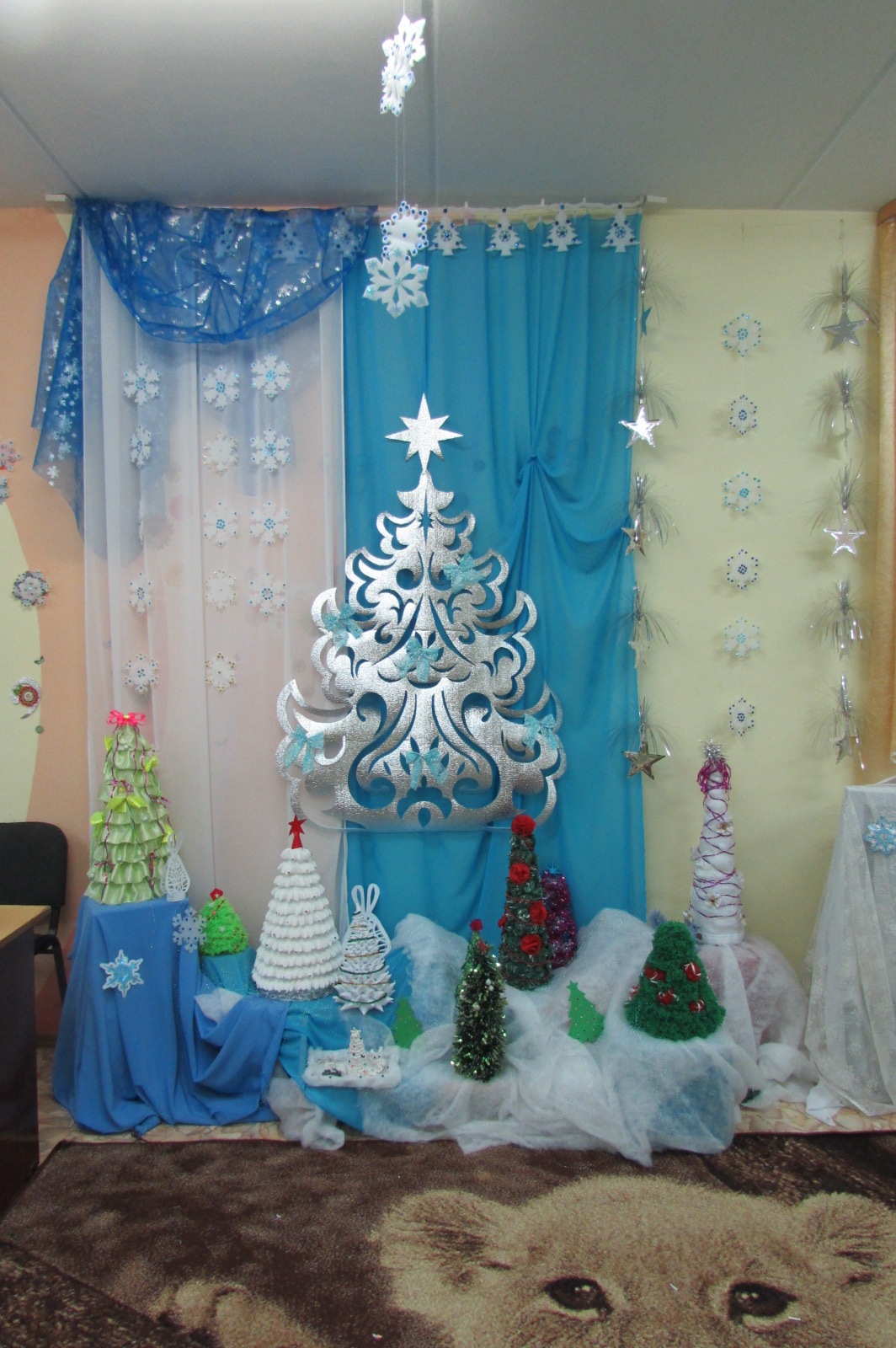 